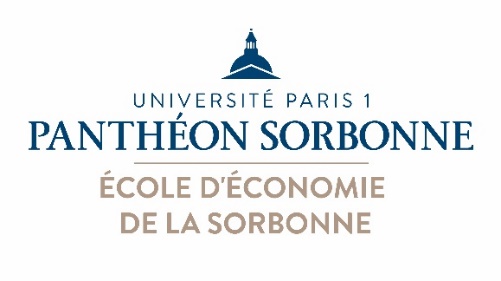 Chargé(e) de travaux dirigésIntroduction à l’économétrie - licence 3StatutConformément au décret 87-889 du 29 octobre 1987 modifié, relatif aux conditions de recrutement et d’emploi vacataires, il existe deux catégories de personnels pouvant effectuer des vacations d’enseignement dans les établissements d’enseignement supérieur :Les chargés d’enseignement vacataires (CEV)Les agents temporaires vacataires (ATV)► Consultez les conditions de recevabilité pour vérifier que vous correspondez à l’une des catégories. MissionLe vacataire assure le suivi d’un groupe d’étudiants dans le cadre de travaux dirigés associés au cours d’introduction à l’économétrie de licence 3. Le cours porte exclusivement sur les MCO, d’abord dans le cadre de la régression simple, puis dans celui de la régression multiple. Des connaissances solides en économétrie sont requises, même si le niveau de ce cours est élémentaire.TD à pourvoir Il y a deux types de TD :des TD classiques (15 h) visant à faciliter l’assimilation du cours au travers de la résolution d’exercices,des TD en salle informatique (20 h, pour 2 groupes venant en alternance) permettant d’appliquer le cours sur des données, en utilisant le logiciel SAS.Dans les deux cas, les chargés de TD assurent le contrôle continu et participent à la correction de l’examen. Les sujets de TD sont fournis.LocalisationLe chargé de TD est amené à dispenser les travaux dirigés sur différents sites de l’université Paris 1 Panthéon-Sorbonne : Centre Panthéon (Paris 5e), Centre Sorbonne (Paris 5e) et Centre Lourcine (Paris 13e).RémunérationSelon le taux réglementaire fixé par l’arrêté par l’arrêté du 6 novembre 1989 fixant les taux de rémunération des heures complémentaires, au 1er février 2019 (B.O. n°25 du 13/07/2019) : Travaux dirigés (TD) : 41,41 € brut.POSTE À POURVOIR EN URGENCECandidature à envoyer à recrutement.ees@univ-paris1.frÀ propos de l’École d’économie de la SorbonneL’École d’économie de la Sorbonne (EES, anciennement UFR02 – Économie) de l’université Paris 1 Panthéon-Sorbonne est une des plus anciennes institutions de sciences économiques françaises. Créée en 1971, elle occupe une place centrale dans la formation des économistes en France.Plus de 4 700 étudiants49 diplômés délivrésPlus de 230 doctorants3 laboratoires de rechercheSite internet : https://economie.pantheonsorbonne.frSuivez-nous sur Twitter : @EESorbonneSuivez-nous sur LinkedIn : Sorbonne School of Economics